Примерный перечень вопросов, используемых при оценке знаний работников соискателей лицензии, лицензиатов по теме:«Монтаж и наладка систем пожарной сигнализации, систем оповещения и управления эвакуацией людей при пожаре, систем противодымной вентиляции, установок пожаротушения автоматических»«Монтаж и наладка систем пожарной сигнализации»«Монтаж и наладка систем оповещения и управления эвакуацией людей при пожаре»«Монтаж и наладка систем противодымной вентиляции»«Монтаж и наладка установок пожаротушения автоматических»Что из нижеперечисленного подлежит обязательному заземлению (занулению)?Каково максимальное расстояние между приборами ППКП, ППУ при их вертикальном размещении?На какой высоте следует производить установку оповещателей на наружном фасаде здания?Как допускается осуществлять питание электроприемников СПС при отсутствии возможности устройства питания от двух независимых источников?На каком расстоянии от потолка должна производиться прокладка шлейфов по стенам внутри здания?Дайте характеристику уровню доступа к функциям ППУ №1.Дайте характеристику уровню доступа к функциям ППУ №2.Дайте характеристику уровню доступа к функциям ППУ №3.Дайте характеристику уровню доступа к функциям ППУ №4.Допускается ли установка приборов пожарной автоматики на конструкциях выполненных из материалов групп горючести Г2-Г4?Каким должно быть расстояние между приборами пожарной автоматики и потолком из сгораемых материалов?На какое расстояние должен выступать за контуры приборов пожарной автоматики металлический лист при установке приборов пожарной автоматики на конструкциях из сгораемых материалов?На каком расстоянии возможно размещать приборы пожарной автоматики от отопительных приборов?На какой высоте устанавливаются функциональные блоки системы пожарной сигнализации и ППУ на корпусах которых отсутствуют органы управления, предохранители и регулировочные элементы, с помощью которых осуществляется управление и отключение при их размещении в специально выделенном помещении?На какой высоте от уровня пола устанавливается объектовое оконечное устройство системы передачи извещений (СПИ) в специально выделенных помещениях?На какой высоте от уровня пола устанавливается РПИ?Каково минимальное расстояние между приборами приборами пожарной автоматики при их горизонтальном размещении?Какие условия должны выполняться при включении в одну зону контроля, более пяти защищаемых помещений?В каком случае допускается предусматривать формирование команды на управление оповещением о пожаре от одного ПИ?В каких случаях допускается применение во взрывопожароопасных зонах ПИ не во взрывозащищенном исполнении?Каково максимальное расстояние от потолка до нижней точки ПИ при подвеске ПИ на тросах?На каком расстоянии от угла стен следует размещать ПИ на стенах?Каким должен быть радиус сплошной конструкции потолка вокруг ПИ, в помещениях, для которых предусматривается подача воздуха через перфорированный потолок?Допускается ли увеличивать расстояния, между ПИ и от ПИ до стены при установке точечных ПИ в самом высоком месте наклонного потолка?Допускается ли применять в адресной СПС неадресные ПИ?В помещениях какой высоты линейные дымовые ПИ следует устанавливать в два яруса?Каково минимальное расстояние от оптической оси линейного дымового ПИ до стены либо окружающих предметов?Могут ли включать в шлейф СПС извещатели различного типа?К каким ИП по определяемому опасному фактору пожара относится извещатель ИП-435?Что обозначает первая цифра маркировки пожарного извещателя (ИП-000)?На каком максимальном расстоянии от перекрытия допускается подвеска извещателей на тросах?Как следует устанавливать дымовые и тепловые ПИ в отсеках потолка шириной 0,75 и более, ограниченных строительными конструкциями выступающими от потолка на расстояние более 0,4м?При какой максимальной высоте помещения разрешается устанавливать тепловые пожарные извещатели?При какой ширине коридора допускается увеличивать расстояние между дымовыми извещателями?На каком расстоянии от перекрытия должна проходить оптическая ось линейных дымовых извещателей?Каким должно быть расстояние между ручными пожарными извещателями внутри здания?На каком минимальном расстоянии от стен допускается устанавливать пожарные извещатели?На каком минимальном расстоянии от вентиляционных отверстий допускается устанавливать точечные тепловые и дымовые пожарные извещатели?Какое количество ПИ следует предусматривать в радиальные шлейфы?При каком условии допускается включать в адресный (кольцевой) шлейф АППКП 128 ПИ?Какое количество ПИ и РПИ (суммарно) следует предусматривать в кольцевые шлейфы?На каком расстоянии от стен следует размещать точечные ПИ при их установке под перекрытием или подвесным потолком, имеющим сплошную конструкцию?Каково максимальное расстояние от эвакуационных выходов из помещений до ближайшего РПИ?Каково минимальное расстояние от РПИ до различных предметов, мебели, оборудования?Каково минимальное расстояние от РПИ до органов управления различным электрооборудованием (выключателей, переключателей)?Система пожарной автоматики – это.. – это …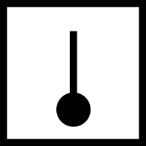  – это …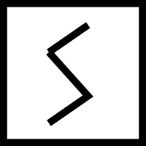  – это …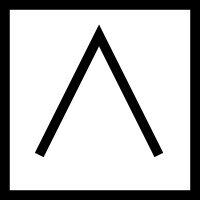  – это …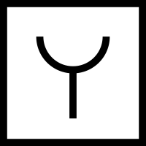  – это … 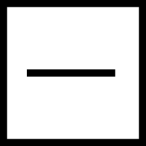 Выполнение работ и (или) оказание услуг по монтажу и наладке СПС должны осуществляться в соответствии с:Элементы систем ПА, применяемые при монтаже СПС должны соответствовать: Поступившие в монтаж элементы ПА должны храниться в соответствии с:При выполнении работ по монтажу СПС лицензиат обязан:По завершении монтажа соединительных линий: Что является итоговым действием при наладке систем ПА по завершении всех монтажных и наладочных работ (операций):Каждое средство обеспечения пожарной безопасности и пожаротушения, подлежащее обязательной оценке соответствия, перед установкой (применением) в составе СПС должно:О факте прохождения средств обеспечения пожарной безопасности 
и пожаротушения входного контроля, в ходе которого не установлено несоответствий учиняется соответствующая запись, которая заверяется подписью лица, его проводившего в:Кто осуществляет входной контроль средств обеспечения пожарной безопасности и пожаротушения:Соединительные линии – это..Эксплуатационные документы – это…Перечень оборудования, приборов (средств измерений) и инструментов, необходимых для выполнения работ и (или) оказания услуг по монтажу и наладке СПС установлен:С какой периодичностью осуществляется обучение, повышение квалификации работников лицензиата?Какие режимы работы должны достоверно определяться ППКП?Каким должен быть резерв емкости приемно-контрольного оборудования?В течении какого времени должен обеспечить бесперебойную работу СПС резервный источник питания?Какие требования предъявляются к ПИ, применяемым для обнаружения загорания в пространстве над подвесным потолком?При расстановке ПИ необходимо учитывать … (закончить утверждение)К каким ИП по определяемому опасному фактору пожара относится извещатель ИП-435?Что обозначает первая цифра маркировки пожарного извещателя (ИП-000)?Каков физический принцип действия извещателя ИП-101?Каков физический принцип действия извещателя ИП-102?Каков физический принцип действия извещателя ИП-103?Каков физический принцип действия извещателя ИП-104?Каков физический принцип действия извещателя ИП-105?Каков физический принцип действия извещателя ИП-109?Каков физический принцип действия извещателя ИП-114?Каков физический принцип действия извещателя ИП-131?Каков физический принцип действия извещателя ИП-211?Минимальное освещение в местах установки РПИ составляет … В период наладки отдельных элементов систем ПА должны проводится:После завершения наладки систем ПА в целом лицензиатом, 
выполнившим их монтаж, должен быть оформлен:На каком расстоянии от уровня пола проводится измерение уровня звука?В каком случае не требуется оборудовать звуковыми оповещателями помещение?Какая минимальная высота размещения оповещателей от уровня пола до его нижней части при которой не следует предусматривать защиту от механического повреждения?Система оповещения и управления эвакуацией людей при пожаре по ТР ЕАЭС 043/2017, это …На сколько видов по характеру выдаваемых сигналов подразделяют оповещатели?Для какого типа систем оповещения и управления эвакуацией людей при пожаре требуется связь зоны оповещения с диспетчерской?Пожарные оповещатели классифицируются по:Пожарные оповещатели по видам сигналов оповещения подразделяются на:По конструктивному исполнению оповещатели подразделяются на:По месту размещения при эксплуатации оповещатели подразделяются на: На какой минимальной высоте возможно устанавливать световые указатели, обозначающие маршруты движения?На каком максимальном расстоянии от верха дверных проемов эвакуационных выходов возможно устанавливать световые указатели «Выход»?В помещениях с массовым пребыванием людей световые указатели «Выход» и световые указатели обозначающие маршруты движения при эвакуации должны? РПИ необходимо устанавливать в местах, имеющих искусственное освещение?Расстояние от эвакуационных выходов из помещений до ближайшего РПИ на путях эвакуации не может превышать?Световые указатели, обозначающие маршруты движения при эвакуации, должны питаться по: Дополнительно к автоматическому включению СО должно предусматриваться включение:Для запуска СО в помещениях с массовым пребыванием людей следует применять:Предельно допустимый уровень звукового давления звуковых оповещателей в защищаемых СО помещениях, где люди находятся в шумозащитном снаряжении, или в помещениях с уровнем фона шума более 95 дБ, не должен превышать:Звуковой сигнал звукового оповещателя должен обеспечивать:Оповещатели в зависимости от расположения должны иметь степень защиты, обеспечиваемой оболочкой от:Выполнение работ и (или) оказание услуг по монтажу СО должны осуществляться в соответствии с:Элементы систем ПА, применяемые при монтаже СО должны соответствовать: Поступившие в монтаж элементы ПА должны храниться в соответствии с:При выполнении работ по монтажу СО лицензиат обязан:По завершении монтажа соединительных линий: Что является итоговым действием при наладке систем ПА по завершении всех монтажных и наладочных работ (операций):Каждое средство обеспечения пожарной безопасности и пожаротушения, подлежащее обязательной оценке соответсвия, перед установкой (применением) в составе СО должно:О факте прохождения средств обеспечения пожарной безопасности 
и пожаротушения входного контроля, в ходе которого не установлено несоответствий учиняется соответствующая запись, которая заверяется подписью лица, его проводившего в:Кто осуществляет входной контроль средств обеспечения пожарной безопасности и пожаротушения:Соединительные линии – это..Эксплуатационные документы – это…Перечень оборудования, приборов (средств измерений) 
и инструментов, необходимых для выполнения работ и (или) оказания услуг по монтажу и наладке СО, установлен:С какой периодичностью осуществляется обучение, повышение квалификации работников лицензиата?Что является итоговым действием при наладке систем ПА по завершении всех монтажных и наладочных работ (операций):В период наладки отдельных элементов систем ПА должны проводится:После завершения наладки систем ПА в целом лицензиатом, выполнившим их монтаж, должен быть оформлен:Противодымная защита зданий – это… Дымовая зона – это… (дать определение)Дымоприемное устройство – это … (дать определение)Дымовой клапан – это … (дать определение)Вытяжная система противодымной вентиляции – это … Каким образом при удалении продуктов горения следует размещать 
дымонепроницаемые устройства на шахтах (воздуховодах) коридора, вестибюля, холла и фойе?Каким образом при удалении продуктов горения следует размещать 
дымонепроницаемые устройства на шахтах (воздуховодах) помещения?Площадь помещений (кроме коридора), обслуживаемую одним 
дымонепрницаемым устройством, следует принимать:Радиус действия дымоприемного устройства следует принимать:Максимальная площадь резервуара дыма составляет: Следует ограждать (для защиты от доступа посторонних лиц) вентиляторы для систем вытяжной противодымной вентиляции, устанавливаемые на…В пределах одного помещения или коридора, вестибюля, холла и фойе следует применять вытяжную противодымную вентиляцию…Какой категории надежности электроснабжения следует предусматривать электроустановки системы противодымной вентиляции?Управление противодымной вентиляцией должно обеспечивать опережающее включение вытяжной противодымной вентиляции на …. относительно момента запуска приточной противодымной вентиляции (выбрать пропущенное) На воздуховодах, обслуживающих помещение, защищаемое установками газового, аэрозольного или порошкового пожаротушения, следует предусматривать противопожарные клапаны с пределом огнестойкости не менее … (закончить утверждение)Приспособления для ручного открывания оконных проемов, предназначенных для обеспечения естественного проветривания, следует устраивать на высоте:Для систем вытяжной противодымной вентиляции при удалении продуктов горения непосредственно из обслуживаемых помещений дымовые клапаны следует предусматривать с пределом огнестойкости не менее: Для систем вытяжной противодымной вентиляции при удалении продуктов горения для коридоров, вестибюлей, холлов и фойе дымовые клапаны следует предусматривать с пределом огнестойкости не менее:При проведении приемо-сдаточных испытаний систем противодымной защиты фактические значения избыточного давления воздуха на нижних этажах лестничных клеток типа Н2 (секций лестничных клеток), в шахтах лифтов, в тамбур-шлюзах должны быть:При проведении периодических испытаний систем противодымной защиты перепад давления на закрытых дверях путей эвакуации должен быть:Приемо-сдаточные и периодические испытания систем противодымной защиты зданий на соответствие требованиям ТНПА должны проводитьсяОпределение аэродинамических характеристик при приемо-сдаточных и периодических испытаниях систем противодымной защиты на соответствие требованиям ТНПА должны проводитьсяПри проведении периодических испытаний систем противодымной защиты следует проверяют прохождение сигналов от автоматических пожарных извещателей и кнопок дистанционного включения, причем…С какой периодичностью проводят периодические испытания систем противодымной защиты? Приемо-сдаточные испытания систем противодымной защиты проводятся:Все измерения при аэродинамических испытаниях систем противодымной защиты выполняют не ранее чем через…При отсутствии данных об объемном расходе воздуха в клапане дымоудаления нижнего жилого этажа для зданий постройки 1971 - 1984 годов следует принимать:При отсутствии данных об объемном расходе воздуха в клапане дымоудаления нижнего жилого этажа для зданий постройки 1985 года и последующих лет следует принимать:Для систем приточной противодымой вентиляции приемные отверстия наружного воздуха следует размещать от выбросов продуктов горения систем противодымной вытяжной вентиляции на расстоянии:Дымовой люк – это… (дать определение):Выполнение работ и (или) оказание услуг по монтажу и наладке систем противодымной вентиляции должны осуществляться в соответствии с:Элементы систем ПА, применяемые при монтаже систем противодымной вентиляции должны соответствовать: Поступившие в монтаж элементы ПА должны храниться в соответствии с:При выполнении работ по монтажу систем противодымной вентиляции лицензиат обязан:По завершении монтажа соединительных линий: Что является итоговым действием при наладке систем ПА по завершении всех монтажных и наладочных работ (операций):Каждое средство обеспечения пожарной безопасности и пожаротушения, подлежащее обязательной оценке соответствия, перед установкой (применением) в составе систем противодымной вентиляции должно:О факте прохождения средств обеспечения пожарной безопасности 
и пожаротушения входного контроля, в ходе которого не установлено несоответствий учиняется соответствующая запись, которая заверяется подписью лица, его проводившего в:Кто осуществляет входной контроль средств обеспечения пожарной безопасности и пожаротушения:Соединительные линии – это…Эксплуатационные документы – это…Перечень оборудования, приборов (средств измерений) 
и инструментов, необходимых для выполнения работ и (или) оказания услуг по монтажу и наладке систем противодымной вентиляции установлен:С какой периодичностью осуществляется обучение, повышение квалификации работников лицензиата?После завершения наладки систем ПА в целом лицензиатом, 
выполнившим их монтаж, должен быть оформлен:Система противодымной вентиляции по ТР ЕАЭС 043/2017, это …Для уплотнения разъемных, в том числе фланцевых соединений, воздуховодов систем противодымной вентиляции следует использовать материалы группы:– это …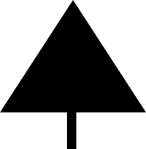 – это …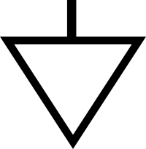  – это …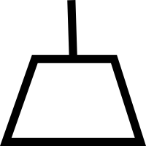  – это …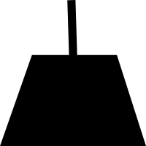  – это …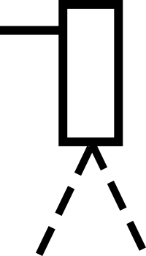 – это …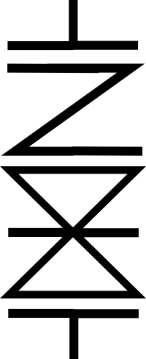 – это …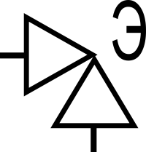 Как обозначается в проекте трубопровод системы газового пожаротушения? Как обозначается в проекте трубопровод системы пенного пожаротушения?Что в проектной документации на УПА обозначается «В21»?Что в проектной документации на УПА обозначается «В22»?Что в проектной документации на УПА обозначается «П21»?Что в проектной документации на УПА обозначается «П22»?Как должен реализовываться запуск пожарного насоса? Максимальное количество спринклерных оросителей в одной секции спринклерной установки в общем случае? Минимальное расстояние от розетки спринклерного или дренчерного оросителя до плоскости перекрытия (покрытия) или сплошного потолка? Как следует устанавливать спринклерные оросители в заполненных установках?Каков минимальный объем промежуточной мембранной емкости подпитывающего насоса (жокей-насоса) в УП?Какое максимальное количество спринклерных оросителей следует принимать для одной секции во внутристеллажном пространстве?Время с момента срабатывания спринклерного оросителя, установленного на воздушном трубопроводе, до начала подачи воды из него не должно превышать … (закончить утверждение)Инерционность УП пеной высокой кратности не должна превышать…Трубопровод подводящий– это … (дать определение)Трубопровод питающий – это … (дать определение) Трубопровод распределительный – это … (дать определение)В какой цвет окрашиваются клапаны УП? Каково максимальное расстояние от теплового замка побудительных устройств УП и спринклерных оросителей до плоскости перекрытия (покрытия) или потолка, имеющего сплошную конструкцию?Какое максимальное количество спринклерных оросителей следует принимать в одной секции спринклерной УП при использовании сигнализаторов потока жидкости или оросителей с контролем состояния?Каково расстояние от отражателя спринклерного оросителя, устанавливаемого горизонтально относительно своей оси, до плоскости перекрытия (покрытия) или потолка, имеющего сплошную конструкцию?Какой температуре срабатывания спринклерного оросителя соответствует оранжевый цвет жидкости в колбе? Какой температуре срабатывания спринклерного оросителя соответствует красный цвет жидкости в колбе?Какой температуре срабатывания спринклерного оросителя соответствует зеленый цвет жидкости в колбе? С каким шагом устанавливаются узлы крепления трубопроводов с внутренним диаметром менее 50 мм при монтаже установок пожаротушения?С каким шагом устанавливаются узлы крепления трубопроводов с внутренним диаметром более 50 мм при монтаже установок пожаротушения?С какими помещениями должно быть обеспечено телефонной связью помещение узла управления?Допускается ли применение в водяных УП трубопроводов из горючих материалов?Каково максимальное время закрытия воздушных затворов (противопожарных клапанов) в воздуховодах до подачи ОТВ в защищаемую зону при устройстве аэрозольных установок пожаротушения?Аэрозольные установки пожаротушения должны обеспечивать задержку выпуска огнетушащего аэрозоля в защищаемое помещение на время, необходимое для эвакуации людей после подачи звукового и светового сигналов оповещения о пуске генераторов, но … (закончить утверждение)Допускается ли в составе аэрозольных УП использовать генераторы с комбинированным пуском?Допускается ли местный пуск аэрозольных УП?Для каких установок пожаротушения местный пуск не допускается?Какой запас огнетушащего вещества должны иметь газовые установки пожаротушения?Какой резерв по огнетушащему веществу должны иметь газовые установки пожаротушения?Какова инерционность (время срабатывания без учета времени задержки выпуска ОТВ) газовой УП?Централизованная газовая УП должна обеспечить подачу не менее 95% массы ОТВ (сжиженные газы кроме двуокиси углерода), требуемой для создания нормативной огнетушащей концентрации в защищаемом помещении, за временной интервал, не превышающий … (закончить утверждение)Модульная газовая УП должна обеспечить подачу не менее 95% массы ОТВ (сжиженные газы кроме двуокиси углерода), требуемой для создания нормативной огнетушащей концентрации в защищаемом помещении, за временной интервал, не превышающий, … (закончить утверждение)Трубопровод магистральный – это … (дать определение)Каково минимальное расстояние от сосудов с ОТВ централизованных газовых УП до источников тепла (приборов отопления)?На какой высоте должны располагаться пусковые элементы устройств местного пуска газовых установок пожаротушения?Зазор между стеной и трубопроводом газовой УП должен составлять … (закончить утверждение)Что такое дистанционный пуск?Как должен осуществляться запуск системы противодымной вентиляции в помещениях, оборудованных спринклерными УП?Куда выводится сигнал от датчиков контроля положения запорной арматуры и задвижек, влияющих на подачу ОТВ от основного водопитателя до оросителя (распылителя) применяемых в УП.Как обозначается оборудование и трубопроводы пожарной автоматики в зданиях любого функционального назначения?Какая степень защиты оболочки от проникновения воды по ГОСТ 14254 должна быть предусмотрена у электрооборудования аварийного освещения, систем оповещения о пожаре и управления эвакуацией, противодымной вентиляции размещенного в помещениях, защищаемых водяными и пенными УП?Какие требования предъявляются к электрооборудованию (исключая электрооборудование аварийного освещения, систем оповещения о пожаре и управления эвакуацией, противодымной вентиляции) расположенному в помещениях, защищаемых водяными и пенными УП?В каком случае растровые потолки с открытыми ячейками (типа грильято) могут размещаться ниже уровня расположения спринклеров без проведения натурных испытаний?Какие способы соединения трубопроводов допускается в установках пожаротушения водой?Какой способ соединения трубопроводов допускается в установках пожаротушения водой при прокладке их за несъемными подвесными потолками, в закрытых штробах и в других случаях отсутствия к ним доступа?Допускается ли устанавливать пробковые краны в верхних точках сети трубопроводов спринклерных УП?С каким уклоном в сторону узла управления или спускных устройств прокладывается питающие и распределительные трубопроводы дренчерных и воздушных спринклерных УП для труб с наружным диаметром менее 57 мм?С каким уклоном в сторону узла управления или спускных устройств прокладывается питающие и распределительные трубопроводы дренчерных и воздушных спринклерных УП для труб с наружным диаметром 57 мм и более?Допускается ли трубопроводы УП крепить к конструкциям технологических устройств?Какое максимальное расстояние от держателя до последнего оросителя на распределительном трубопроводе для труб диаметром условного прохода до 0,025 м.?Какое максимальное расстояние от держателя до последнего оросителя на распределительном трубопроводе для труб диаметром условного прохода свыше 0,025 м.?При какой максимальной длине стояка (отвода) на распределительном трубопроводе дополнительные держатели не требуются?Выполнение работ и (или) оказание услуг по монтажу и наладке УПА должны осуществляться в соответствии с:Элементы систем ПА, применяемые при монтаже УПА должны соответствовать: Поступившие в монтаж элементы ПА должны храниться в соответствии с:При выполнении работ и (или) оказании услуг по монтажу УПА лицензиат обязан:По завершении монтажа соединительных линий: Что является итоговым действием при наладке систем ПА по завершении всех монтажных и наладочных работ (операций):Каждое средство обеспечения пожарной безопасности и пожаротушения, подлежащее обязательной оценке соответствия, перед установкой (применением) в составе УПА должно:О факте прохождения средств обеспечения пожарной безопасности и пожаротушения входного контроля, в ходе которого не установлено несоответствий учиняется соответствующая запись, которая заверяется подписью лица, его проводившего в:Кто осуществляет входной контроль средств обеспечения пожарной безопасности и пожаротушения:Соединительные линии – это..Эксплуатационные документы – это…Перечень оборудования, приборов (средств измерений) и инструментов, необходимых для выполнения работ и (или) оказания услуг по монтажу и наладке УПА установлен:С какой периодичностью осуществляется обучение, повышение квалификации работников лицензиата?В период наладки отдельных элементов систем ПА должны проводится: После завершения наладки систем ПА в целом лицензиатом, выполнившим их монтаж, должен быть оформлен:Установка пожаротушения автоматическая – это…